2020年6月辖区政务办理数据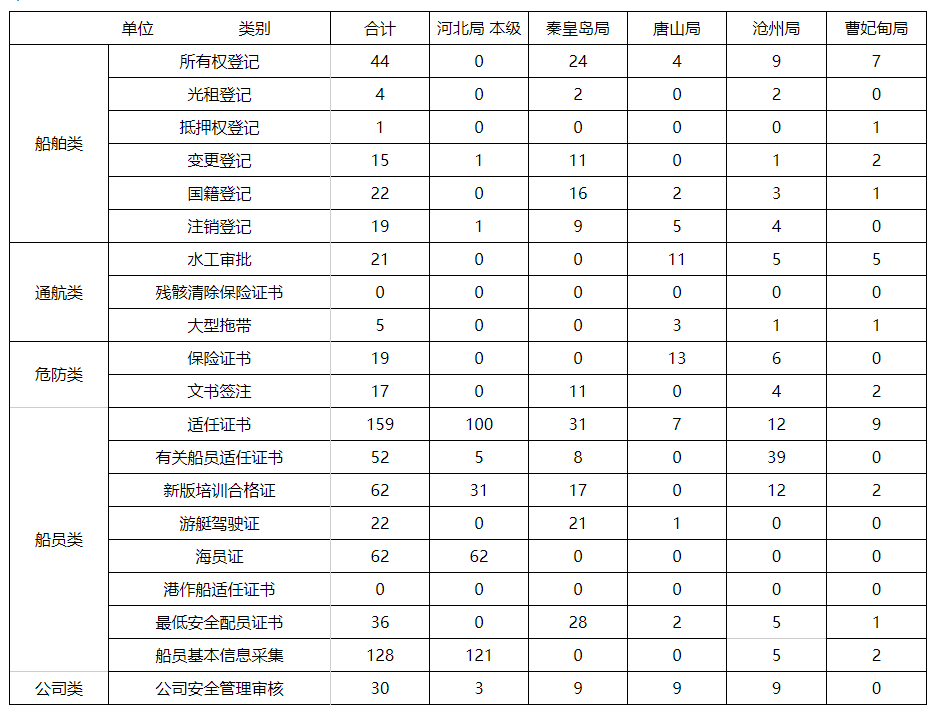 